Publicado en 28014 Madrid el 24/10/2013 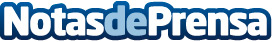 Nueva agencia Online Red ViajesRed Viajes una agencia online diferente para ofrecer un servicio de mayor calidad al cliente.Datos de contacto:Red Viajes91 737 39 57Nota de prensa publicada en: https://www.notasdeprensa.es/nueva-agencia-online-red-viajes Categorias: E-Commerce http://www.notasdeprensa.es